Памятка для родителей«РАЗВИВАЮЩИЕ ИГРЫ ЛЕТОМ»          Летом дети много времени проводят на улице, поэтому именно в летнее время появляется прекрасная возможность расширить знания ребёнка об окружающем мире через развивающие игры.         Например, такая игра как «Угадай-ка» ставит своей целью закрепить представления детей о деревьях или цветах. На предварительных экскурсиях малышей знакомят с названиями деревьев, особенностями их листьев, особенностями цветения. Во время игры ребёнку предлагают несколько листьев с этих деревьев и соответствующих соцветий, и предлагают определить, каким деревьям они принадлежат. Затем предлагают ребёнкупрогуляться по парку или скверу, где растут эти деревья, и проверить правильность его ответов.        Очень нравится детям и другая развивающая игра, которая называется «Соберём для бабушки лукошко».  Суть игры заключается в следующем. На занятиях с детьми учитель (воспитатель, родитель) объясняет и показывает на карточках, какие ягоды и грибы съедобные, а какие - нет, и почему. Затем в течение 1-2-х летних месяцев полученные знания закрепляются в игровой форме с помощью карточек, когда из разложенных на столе изображений грибов и ягод ребёнку предлагается выбрать только съедобные и сложить эти карточки в «лукошко» - корзинку. Летом же такую игру советую проводить 2-3 раза в месяц, но использовать уже настоящие грибы и ягоды.        Хорошо развивает память и мышление развивающая игра «Найди свой домик». Она тоже имеет две разновидности. Первый вариант связан с изучением жизни животных. В устной форме вы рассказываете детям об образе жизни животных вашего края, чем они питаются, где живут, какие строят себе «дома». Ваш рассказ должен обязательно сопровождаться показом иллюстраций и желательно только цветных. Затем вы подготавливаете карточки с изображением животных и отдельно карточки с изображением их «домиков» и предлагаете ребёнку на скорость выбрать для каждого животного его собственный дом. Такой же сценарий используют и для второго варианта игры. Где дети изучают птиц и их гнёзда. Летом такую игру можно проводить на природе: в парке, в лесу, на даче или в деревне. Вы находите гнездо или нору и по её размерам и характерным особенностям предлагаете ребёнку определить, чей это «домик».         Летом в свободный день можно отправиться с ребенком в лес. Нет нужды говорить о том, насколько полезны для детей развивающие игры летом на свежем воздухе. Гуляйте по лесным тропинкам, изучайте разнообразные деревья, ягоды и грибы, рассказывайте малышу об их качествах и свойствах. Можно собирать интересные веточки и листочки, составляя собственную неповторимую домашнюю коллекцию. Если ребенку нравится собирать бабочек, можно отправиться в парк для пополнения коллекции новыми экземплярами. Заодно расскажите малышу о многообразии мира бабочек. Покажите малышу, как они красиво летают, весело сверкая разноцветными крылышками.         Существует и множество других интерактивных развивающих игр летом – велопрогулки, бадминтон, катание на роликовых коньках, пинг-понг и т.д. В какие развивающие игры летом можно поиграть с детьми? Езда на самокате или велосипеде. Удивительно, но обычный велосипед может стать отличной развивающей игрой летом. Катание на велосипеде развивает координацию движений, укрепляет мышцы. Полезно будет устраивать велосипедные соревнования с детьми. Также езде на велосипеде можно придать и познавательный характер: нарисовать различную дорожную атрибутику – пешеходный переход, светофор, дорожные знаки. Так ваш малыш быстро и в игровой форме будет овладевать навыками дорожного движения; Игры с мячом. Развивающие игры летом с мячом способствуют развитию зрительно-моторной координации. Можно бросать мяч, катить, скатывать с горы, бросать в кольцо или другую цель. Если ваш малыш совсем еще кроха, можно научить его пинать мяч поочередно каждой ногой, брать в руки и бросать другу;Развивающие игры для детей летом с обручем     Электронные развивающие игры – это хорошо, но активные игры на свежем воздухе понравятся вашему ребенку гораздо больше, особенно если вы будете принимать в них участие. Обруч позволяет организовать множество развивающих игр летом для детей: Игра «попади в обруч». Обруч размещается на небольшом расстоянии от ребенка. В него необходимо бросать различные предметы: мячики, кубики и др. Побеждает тот, кто попадет в обруч большим количеством предметов; Игра «езда на транспортном средстве». Обруч здесь выполняет роль руля автомобиля, поезда, грузовика и даже самолета.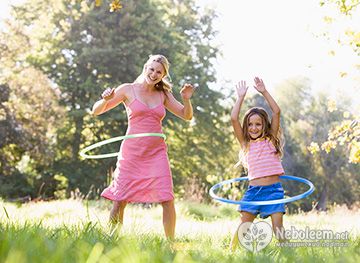 Игра «лягушка»: в ряд выкладывают несколько обручей, и ребенок прыгает по ним.Игра «тоннель»:  несколько обручей, поставленных в ряд на ребро, обеспечивают малышу замечательный тоннель, по которому можно бегать.Развивающие игры летом со скакалкой	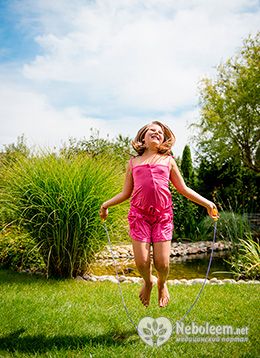  Прыгать через скакалку ребенок умеет ближе к школьному возрасту. А для детей младшего возраста можно использовать скакалку и для других развивающих игр летом. Так, можно положить скакалку на траву и попросить малыша перепрыгнуть через нее. В следующий раз необходимо поднять скакалку немного выше и снова попросить малыша перепрыгнуть через нее. А, подняв скакалку еще выше, можно попросить ребенка пролезть под ней. Также при помощи скакалки можно организовать ребенку знакомство с геометрическими фигурами. Для этого необходимо складывать ее в ромб, квадрат, круг, прямоугольник, овал, треугольник и т.д.        Родителям следует выкраивать время и играть со своим ребенком в подвижные игры, тем более что лето – оптимальное время для этого. А в электронные развивающие игры можно поиграть и осенью, и зимой – когда погода будет располагать к сидению дома.      «Казаки-разбойники»: необходимо разделить детей на две команды. Одна команда – это казаки, а вторая – разбойники. Разбойники убегают и прячутся, оставляя стрелки в направлении движения. Задача казаков – отыскать по стрелкам разбойников. Разбойники стараются изображать стрелки в как можно менее заметных местах. А казаки должны отыскать разбойников до того, как те достигнут определенного места.    «Ручеек»: дети становятся в ряд друг за дружкой по два человека, берутся за руки и поднимают их вверх. Последняя пара должна пройти через тоннель и стать первой.    «Мыльные пузыри»: эта развивающая игра летом только на первый взгляд кажется довольно примитивной. На самом деле пускание мыльных пузырей формирует у детей речевое дыхание и артикуляционные навыки. Надувать пузыри можно при помощи специальной палочки или соломинки.Подготовила: Банщикова Юлия Станиславовна, воспитатель